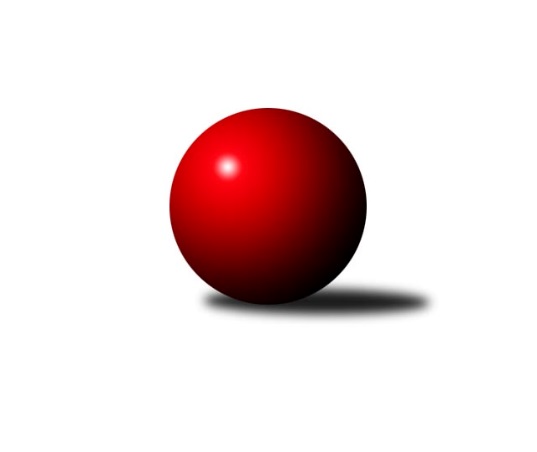 Č.13Ročník 2019/2020	18.5.2024 1. KLZ 2019/2020Statistika 13. kolaTabulka družstev:		družstvo	záp	výh	rem	proh	skore	sety	průměr	body	plné	dorážka	chyby	1.	KK Slavia Praha	14	12	1	1	81.0 : 31.0 	(204.5 : 131.5)	3356	25	2228	1128	22.9	2.	KK Slovan Rosice	13	12	0	1	80.5 : 23.5 	(199.5 : 112.5)	3361	24	2224	1137	16.8	3.	SKK Náchod	13	9	1	3	67.0 : 37.0 	(176.0 : 136.0)	3273	19	2194	1079	26.1	4.	TJ Spartak Přerov	14	8	2	4	59.5 : 52.5 	(164.5 : 171.5)	3206	18	2152	1054	29.9	5.	SKK Rokycany	13	6	1	6	47.0 : 57.0 	(141.5 : 170.5)	3277	13	2195	1082	29.1	6.	TJ Valašské Meziříčí	13	6	0	7	49.5 : 54.5 	(145.5 : 166.5)	3271	12	2201	1070	29.2	7.	KK PSJ Jihlava	13	5	1	7	52.0 : 52.0 	(153.0 : 159.0)	3240	11	2189	1050	37.8	8.	KK Blansko	13	5	1	7	48.5 : 55.5 	(162.5 : 149.5)	3241	11	2172	1069	31.2	9.	KK Zábřeh	13	4	0	9	41.0 : 63.0 	(143.0 : 169.0)	3165	8	2157	1009	36.7	10.	KC Zlín	13	3	1	9	40.0 : 64.0 	(137.0 : 175.0)	3168	7	2147	1021	40.9	11.	TJ Sokol Duchcov	14	2	3	9	39.0 : 73.0 	(149.5 : 186.5)	3237	7	2184	1053	34.8	12.	KK Konstruktiva Praha	14	2	1	11	35.0 : 77.0 	(143.5 : 192.5)	3140	5	2149	991	37.3Tabulka doma:		družstvo	záp	výh	rem	proh	skore	sety	průměr	body	maximum	minimum	1.	KK Slovan Rosice	7	7	0	0	47.5 : 8.5 	(112.5 : 55.5)	3397	14	3517	3284	2.	KK Slavia Praha	7	6	1	0	43.0 : 13.0 	(102.5 : 65.5)	3411	13	3578	3306	3.	SKK Náchod	6	5	1	0	37.0 : 11.0 	(84.5 : 59.5)	3352	11	3401	3268	4.	SKK Rokycany	7	5	0	2	32.0 : 24.0 	(83.5 : 84.5)	3328	10	3438	3121	5.	TJ Spartak Přerov	7	4	1	2	31.5 : 24.5 	(84.0 : 84.0)	3289	9	3359	3174	6.	KK Blansko	6	4	0	2	30.0 : 18.0 	(81.0 : 63.0)	3290	8	3406	3087	7.	KK PSJ Jihlava	7	4	0	3	34.0 : 22.0 	(94.0 : 74.0)	3202	8	3281	3104	8.	KK Zábřeh	7	4	0	3	30.0 : 26.0 	(83.5 : 84.5)	3208	8	3264	3154	9.	TJ Valašské Meziříčí	6	3	0	3	25.0 : 23.0 	(70.0 : 74.0)	3278	6	3360	3085	10.	TJ Sokol Duchcov	7	2	2	3	24.0 : 32.0 	(80.0 : 88.0)	3301	6	3471	3179	11.	KC Zlín	6	2	1	3	23.0 : 25.0 	(68.0 : 76.0)	3063	5	3118	3008	12.	KK Konstruktiva Praha	7	2	0	5	23.0 : 33.0 	(82.0 : 86.0)	3163	4	3241	3115Tabulka venku:		družstvo	záp	výh	rem	proh	skore	sety	průměr	body	maximum	minimum	1.	KK Slavia Praha	7	6	0	1	38.0 : 18.0 	(102.0 : 66.0)	3348	12	3492	3180	2.	KK Slovan Rosice	6	5	0	1	33.0 : 15.0 	(87.0 : 57.0)	3355	10	3437	3246	3.	TJ Spartak Přerov	7	4	1	2	28.0 : 28.0 	(80.5 : 87.5)	3194	9	3499	2905	4.	SKK Náchod	7	4	0	3	30.0 : 26.0 	(91.5 : 76.5)	3262	8	3366	3137	5.	TJ Valašské Meziříčí	7	3	0	4	24.5 : 31.5 	(75.5 : 92.5)	3269	6	3373	3197	6.	KK PSJ Jihlava	6	1	1	4	18.0 : 30.0 	(59.0 : 85.0)	3246	3	3350	3148	7.	SKK Rokycany	6	1	1	4	15.0 : 33.0 	(58.0 : 86.0)	3269	3	3367	3136	8.	KK Blansko	7	1	1	5	18.5 : 37.5 	(81.5 : 86.5)	3234	3	3346	3054	9.	KC Zlín	7	1	0	6	17.0 : 39.0 	(69.0 : 99.0)	3183	2	3357	3071	10.	TJ Sokol Duchcov	7	0	1	6	15.0 : 41.0 	(69.5 : 98.5)	3228	1	3381	3059	11.	KK Konstruktiva Praha	7	0	1	6	12.0 : 44.0 	(61.5 : 106.5)	3137	1	3276	2897	12.	KK Zábřeh	6	0	0	6	11.0 : 37.0 	(59.5 : 84.5)	3158	0	3257	2995Tabulka podzimní části:		družstvo	záp	výh	rem	proh	skore	sety	průměr	body	doma	venku	1.	KK Slavia Praha	12	11	0	1	71.0 : 25.0 	(176.0 : 112.0)	3355	22 	6 	0 	0 	5 	0 	1	2.	KK Slovan Rosice	11	10	0	1	66.5 : 21.5 	(167.0 : 97.0)	3365	20 	6 	0 	0 	4 	0 	1	3.	SKK Náchod	11	7	1	3	56.0 : 32.0 	(151.5 : 112.5)	3292	15 	4 	1 	0 	3 	0 	3	4.	TJ Spartak Přerov	11	6	1	4	43.5 : 44.5 	(122.5 : 141.5)	3246	13 	2 	1 	2 	4 	0 	2	5.	KK PSJ Jihlava	11	5	1	5	47.0 : 41.0 	(132.0 : 132.0)	3242	11 	4 	0 	1 	1 	1 	4	6.	SKK Rokycany	11	5	1	5	38.0 : 50.0 	(116.5 : 147.5)	3260	11 	4 	0 	2 	1 	1 	3	7.	TJ Valašské Meziříčí	11	5	0	6	40.5 : 47.5 	(126.5 : 137.5)	3270	10 	3 	0 	2 	2 	0 	4	8.	KK Blansko	11	4	1	6	42.5 : 45.5 	(140.5 : 123.5)	3224	9 	3 	0 	2 	1 	1 	4	9.	KC Zlín	11	3	1	7	35.0 : 53.0 	(115.0 : 149.0)	3182	7 	2 	1 	3 	1 	0 	4	10.	TJ Sokol Duchcov	11	2	3	6	33.0 : 55.0 	(116.0 : 148.0)	3213	7 	2 	2 	2 	0 	1 	4	11.	KK Zábřeh	11	3	0	8	34.0 : 54.0 	(122.0 : 142.0)	3157	6 	3 	0 	3 	0 	0 	5	12.	KK Konstruktiva Praha	12	1	1	10	29.0 : 67.0 	(122.5 : 165.5)	3128	3 	1 	0 	5 	0 	1 	5Tabulka jarní části:		družstvo	záp	výh	rem	proh	skore	sety	průměr	body	doma	venku	1.	TJ Spartak Přerov	3	2	1	0	16.0 : 8.0 	(42.0 : 30.0)	3123	5 	2 	0 	0 	0 	1 	0 	2.	KK Slovan Rosice	2	2	0	0	14.0 : 2.0 	(32.5 : 15.5)	3359	4 	1 	0 	0 	1 	0 	0 	3.	SKK Náchod	2	2	0	0	11.0 : 5.0 	(24.5 : 23.5)	3267	4 	1 	0 	0 	1 	0 	0 	4.	KK Slavia Praha	2	1	1	0	10.0 : 6.0 	(28.5 : 19.5)	3392	3 	0 	1 	0 	1 	0 	0 	5.	SKK Rokycany	2	1	0	1	9.0 : 7.0 	(25.0 : 23.0)	3398	2 	1 	0 	0 	0 	0 	1 	6.	TJ Valašské Meziříčí	2	1	0	1	9.0 : 7.0 	(19.0 : 29.0)	3199	2 	0 	0 	1 	1 	0 	0 	7.	KK Zábřeh	2	1	0	1	7.0 : 9.0 	(21.0 : 27.0)	3210	2 	1 	0 	0 	0 	0 	1 	8.	KK Blansko	2	1	0	1	6.0 : 10.0 	(22.0 : 26.0)	3364	2 	1 	0 	0 	0 	0 	1 	9.	KK Konstruktiva Praha	2	1	0	1	6.0 : 10.0 	(21.0 : 27.0)	3226	2 	1 	0 	0 	0 	0 	1 	10.	KC Zlín	2	0	0	2	5.0 : 11.0 	(22.0 : 26.0)	3125	0 	0 	0 	0 	0 	0 	2 	11.	KK PSJ Jihlava	2	0	0	2	5.0 : 11.0 	(21.0 : 27.0)	3164	0 	0 	0 	2 	0 	0 	0 	12.	TJ Sokol Duchcov	3	0	0	3	6.0 : 18.0 	(33.5 : 38.5)	3271	0 	0 	0 	1 	0 	0 	2 Zisk bodů pro družstvo:		jméno hráče	družstvo	body	zápasy	v %	dílčí body	sety	v %	1.	Natálie Topičová 	KK Slovan Rosice 	13	/	13	(100%)	43.5	/	52	(84%)	2.	Olga Hejhalová 	KK Slavia Praha 	12	/	14	(86%)	44	/	56	(79%)	3.	Martina Hrdinová 	SKK Náchod 	11	/	12	(92%)	39	/	48	(81%)	4.	Jana Braunová 	KK PSJ Jihlava 	11	/	12	(92%)	35	/	48	(73%)	5.	Lucie Vaverková 	KK Slovan Rosice 	11	/	13	(85%)	38	/	52	(73%)	6.	Simona Koutníková 	TJ Sokol Duchcov 	10	/	13	(77%)	33.5	/	52	(64%)	7.	Helena Gruszková 	KK Slavia Praha 	9	/	11	(82%)	28	/	44	(64%)	8.	Aneta Cvejnová 	SKK Náchod 	9	/	12	(75%)	25.5	/	48	(53%)	9.	Michaela Provazníková 	SKK Rokycany 	9	/	13	(69%)	32	/	52	(62%)	10.	Vlasta Kohoutová 	KK Slavia Praha 	9	/	14	(64%)	32.5	/	56	(58%)	11.	Lenka Kalová st.	KK Blansko  	8.5	/	13	(65%)	32.5	/	52	(63%)	12.	Zuzana Machalová 	TJ Spartak Přerov 	8	/	10	(80%)	25.5	/	40	(64%)	13.	Markéta Vlčková 	TJ Valašské Meziříčí 	8	/	10	(80%)	24	/	40	(60%)	14.	Edita Koblížková 	KK Konstruktiva Praha  	8	/	13	(62%)	32.5	/	52	(63%)	15.	Nikol Plačková 	TJ Sokol Duchcov 	8	/	14	(57%)	34	/	56	(61%)	16.	Alena Kantnerová 	KK Slovan Rosice 	7.5	/	11	(68%)	28	/	44	(64%)	17.	Nikola Tatoušková 	KK Slovan Rosice 	7	/	8	(88%)	23	/	32	(72%)	18.	Lucie Nevřivová 	KK Blansko  	7	/	9	(78%)	29	/	36	(81%)	19.	Šárka Marková 	KK Slavia Praha 	7	/	10	(70%)	26.5	/	40	(66%)	20.	Jitka Killarová 	KK Zábřeh 	7	/	11	(64%)	27.5	/	44	(63%)	21.	Vladimíra Malinská 	KK Slavia Praha 	7	/	11	(64%)	27	/	44	(61%)	22.	Petra Najmanová 	KK Konstruktiva Praha  	7	/	11	(64%)	26	/	44	(59%)	23.	Lenka Findejsová 	SKK Rokycany 	7	/	11	(64%)	22.5	/	44	(51%)	24.	Karolína Derahová 	KK PSJ Jihlava 	7	/	11	(64%)	22.5	/	44	(51%)	25.	Lenka Concepción 	KK PSJ Jihlava 	7	/	11	(64%)	20.5	/	44	(47%)	26.	Lenka Horňáková 	KK Zábřeh 	7	/	12	(58%)	26.5	/	48	(55%)	27.	Barbora Janyšková 	TJ Spartak Přerov 	7	/	12	(58%)	24.5	/	48	(51%)	28.	Helena Daňková 	KK Blansko  	7	/	13	(54%)	26	/	52	(50%)	29.	Zdeňka Ševčíková 	KK Blansko  	6.5	/	13	(50%)	29.5	/	52	(57%)	30.	Ivana Marančáková 	TJ Valašské Meziříčí 	6.5	/	13	(50%)	27	/	52	(52%)	31.	Anna Štraufová 	KK Slovan Rosice 	6	/	7	(86%)	18.5	/	28	(66%)	32.	Michaela Beňová 	TJ Spartak Přerov 	6	/	9	(67%)	21	/	36	(58%)	33.	Ivana Kaanová 	KK Slavia Praha 	6	/	9	(67%)	19	/	36	(53%)	34.	Kateřina Majerová 	SKK Náchod 	6	/	10	(60%)	21	/	40	(53%)	35.	Bohdana Jankových 	KC Zlín 	6	/	10	(60%)	20.5	/	40	(51%)	36.	Monika Pavelková 	TJ Spartak Přerov 	6	/	11	(55%)	25.5	/	44	(58%)	37.	Nikola Portyšová 	SKK Náchod 	6	/	11	(55%)	23	/	44	(52%)	38.	Jana Čiháková 	KK Konstruktiva Praha  	6	/	13	(46%)	27.5	/	52	(53%)	39.	Pavla Čípová 	TJ Valašské Meziříčí 	5.5	/	8	(69%)	15	/	32	(47%)	40.	Eliška Petrů 	KK Blansko  	5.5	/	9	(61%)	20	/	36	(56%)	41.	Pavlína Procházková 	TJ Spartak Přerov 	5.5	/	14	(39%)	28	/	56	(50%)	42.	Nikola Tobolová 	TJ Valašské Meziříčí 	5	/	5	(100%)	13.5	/	20	(68%)	43.	Linda Lidman 	SKK Rokycany 	5	/	7	(71%)	16	/	28	(57%)	44.	Petra Dočkalová 	KK PSJ Jihlava 	5	/	7	(71%)	14	/	28	(50%)	45.	Michaela Matlachová 	KC Zlín 	5	/	8	(63%)	19.5	/	32	(61%)	46.	Nina Brožková 	SKK Náchod 	5	/	9	(56%)	21.5	/	36	(60%)	47.	Šárka Dvořáková 	KK PSJ Jihlava 	5	/	9	(56%)	20	/	36	(56%)	48.	Terezie Krákorová 	SKK Rokycany 	5	/	10	(50%)	20.5	/	40	(51%)	49.	Martina Janyšková 	TJ Spartak Přerov 	5	/	10	(50%)	17.5	/	40	(44%)	50.	Lenka Menšíková 	KC Zlín 	5	/	10	(50%)	17.5	/	40	(44%)	51.	Michaela Kučerová 	KK Slavia Praha 	5	/	11	(45%)	21.5	/	44	(49%)	52.	Adéla Pechová 	TJ Sokol Duchcov 	5	/	12	(42%)	27	/	48	(56%)	53.	Martina Zimáková 	KC Zlín 	5	/	12	(42%)	24	/	48	(50%)	54.	Lenka Kubová 	KK Zábřeh 	5	/	12	(42%)	22	/	48	(46%)	55.	Romana Švubová 	KK Zábřeh 	5	/	12	(42%)	21.5	/	48	(45%)	56.	Kristýna Štreitová 	TJ Valašské Meziříčí 	4.5	/	7	(64%)	15	/	28	(54%)	57.	Natálie Trochtová 	KC Zlín 	4	/	6	(67%)	13.5	/	24	(56%)	58.	Iva Rosendorfová 	KK Slovan Rosice 	4	/	8	(50%)	15	/	32	(47%)	59.	Šárka Majerová 	SKK Náchod 	4	/	9	(44%)	22	/	36	(61%)	60.	Andrea Axmanová 	KK Slovan Rosice 	4	/	11	(36%)	21	/	44	(48%)	61.	Anna Mašlaňová 	TJ Spartak Přerov 	4	/	13	(31%)	20	/	52	(38%)	62.	Ludmila Johnová 	KK Konstruktiva Praha  	3	/	4	(75%)	10	/	16	(63%)	63.	Petra Šustková 	KC Zlín 	3	/	6	(50%)	11.5	/	24	(48%)	64.	Denisa Pytlíková 	SKK Rokycany 	3	/	7	(43%)	16	/	28	(57%)	65.	Šárka Vacková 	KK PSJ Jihlava 	3	/	7	(43%)	14	/	28	(50%)	66.	Marcela Balvínová 	KK Zábřeh 	3	/	8	(38%)	14	/	32	(44%)	67.	Tereza Chlumská 	KK Konstruktiva Praha  	3	/	11	(27%)	15.5	/	44	(35%)	68.	Marie Chlumská 	KK Konstruktiva Praha  	3	/	11	(27%)	15	/	44	(34%)	69.	Barbora Ambrová 	TJ Sokol Duchcov 	3	/	12	(25%)	17.5	/	48	(36%)	70.	Kamila Chládková 	KK Zábřeh 	3	/	12	(25%)	16	/	48	(33%)	71.	Veronika Horková 	SKK Rokycany 	3	/	12	(25%)	14.5	/	48	(30%)	72.	Olga Ollingerová 	KK Zábřeh 	2	/	2	(100%)	4	/	8	(50%)	73.	Aneta Ondovčáková 	KK Slovan Rosice 	2	/	3	(67%)	6	/	12	(50%)	74.	Eliška Boučková 	SKK Náchod 	2	/	5	(40%)	10	/	20	(50%)	75.	Zuzana Slovenčíková 	KC Zlín 	2	/	5	(40%)	9	/	20	(45%)	76.	Soňa Lahodová 	KK Blansko  	2	/	6	(33%)	8	/	24	(33%)	77.	Adriana Svobodová 	KC Zlín 	2	/	7	(29%)	12.5	/	28	(45%)	78.	Daniela Pochylová 	SKK Rokycany 	2	/	9	(22%)	9	/	36	(25%)	79.	Klára Tobolová 	TJ Valašské Meziříčí 	2	/	10	(20%)	18	/	40	(45%)	80.	Michaela Bagári 	TJ Valašské Meziříčí 	2	/	10	(20%)	13.5	/	40	(34%)	81.	Markéta Hofmanová 	TJ Sokol Duchcov 	1	/	1	(100%)	3	/	4	(75%)	82.	Eva Dosedlová 	KK Slovan Rosice 	1	/	1	(100%)	3	/	4	(75%)	83.	Denisa Nálevková 	SKK Náchod 	1	/	1	(100%)	2.5	/	4	(63%)	84.	Naděžda Dobešová 	KK Slovan Rosice 	1	/	1	(100%)	2.5	/	4	(63%)	85.	Pavlína Kubitová 	TJ Sokol Duchcov 	1	/	2	(50%)	4	/	8	(50%)	86.	Lucie Vrbatová 	TJ Sokol Duchcov 	1	/	3	(33%)	5.5	/	12	(46%)	87.	Dana Uhříková 	TJ Valašské Meziříčí 	1	/	3	(33%)	4	/	12	(33%)	88.	Simona Matulová 	KK PSJ Jihlava 	1	/	4	(25%)	7	/	16	(44%)	89.	Štěpánka Vytisková 	SKK Rokycany 	1	/	4	(25%)	4	/	16	(25%)	90.	Natálie Součková 	KK Blansko  	1	/	5	(20%)	7	/	20	(35%)	91.	Jana Navláčilová 	TJ Valašské Meziříčí 	1	/	5	(20%)	7	/	20	(35%)	92.	Martina Melchertová 	KK PSJ Jihlava 	1	/	5	(20%)	5.5	/	20	(28%)	93.	Dita Trochtová 	KC Zlín 	1	/	5	(20%)	2.5	/	20	(13%)	94.	Monika Radová 	TJ Sokol Duchcov 	1	/	7	(14%)	7	/	28	(25%)	95.	Eva Rosendorfská 	KK PSJ Jihlava 	1	/	8	(13%)	8.5	/	32	(27%)	96.	Kateřina Kotoučová 	KK Konstruktiva Praha  	1	/	8	(13%)	7	/	32	(22%)	97.	Miroslava Utikalová 	SKK Rokycany 	0	/	1	(0%)	2	/	4	(50%)	98.	Kristýna Pavelková 	TJ Valašské Meziříčí 	0	/	1	(0%)	1	/	4	(25%)	99.	Věra Skoumalová 	KC Zlín 	0	/	1	(0%)	0	/	4	(0%)	100.	Ilona Bezdíčková 	SKK Náchod 	0	/	1	(0%)	0	/	4	(0%)	101.	Hana Kovářová 	KK Konstruktiva Praha  	0	/	1	(0%)	0	/	4	(0%)	102.	Miroslava Žáková 	TJ Sokol Duchcov 	0	/	2	(0%)	3	/	8	(38%)	103.	Lucie Moravcová 	SKK Náchod 	0	/	2	(0%)	2	/	8	(25%)	104.	Naděžda Novotná 	KK Konstruktiva Praha  	0	/	2	(0%)	2	/	8	(25%)	105.	Petra Háková 	SKK Rokycany 	0	/	2	(0%)	2	/	8	(25%)	106.	Monika Kočí 	TJ Spartak Přerov 	0	/	2	(0%)	1.5	/	8	(19%)	107.	Eva Wendl 	KK Slovan Rosice 	0	/	2	(0%)	1	/	8	(13%)	108.	Kateřina Ambrová 	TJ Sokol Duchcov 	0	/	2	(0%)	1	/	8	(13%)	109.	Dana Musilová 	KK Blansko  	0	/	3	(0%)	4	/	12	(33%)	110.	Michaela Šuterová 	TJ Sokol Duchcov 	0	/	3	(0%)	3	/	12	(25%)	111.	Martina Starecki 	KK Konstruktiva Praha  	0	/	5	(0%)	3	/	20	(15%)	112.	Ivana Hrouzová 	KK Blansko  	0	/	6	(0%)	5.5	/	24	(23%)	113.	Dana Wiedermannová 	KK Zábřeh 	0	/	7	(0%)	8.5	/	28	(30%)	114.	Růžena Svobodová 	TJ Sokol Duchcov 	0	/	11	(0%)	9	/	44	(20%)Průměry na kuželnách:		kuželna	průměr	plné	dorážka	chyby	výkon na hráče	1.	SKK Rokycany, 1-4	3324	2232	1091	28.2	(554.0)	2.	KK Slavia Praha, 1-4	3321	2216	1104	27.0	(553.5)	3.	KK Slovan Rosice, 1-4	3314	2221	1092	24.8	(552.4)	4.	Duchcov, 1-4	3312	2227	1084	33.6	(552.1)	5.	SKK Nachod, 1-4	3310	2208	1102	26.9	(551.8)	6.	TJ Spartak Přerov, 1-4	3291	2203	1088	30.0	(548.6)	7.	TJ Valašské Meziříčí, 1-4	3285	2209	1076	28.4	(547.7)	8.	KK Blansko, 1-6	3276	2199	1077	27.4	(546.0)	9.	KK Zábřeh, 1-4	3203	2175	1028	35.4	(534.0)	10.	KK PSJ Jihlava, 1-4	3184	2149	1034	33.7	(530.7)	11.	KK Konstruktiva Praha, 2-5	3173	2149	1023	36.2	(528.8)	12.	KC Zlín, 1-4	3081	2106	974	42.4	(513.6)Nejlepší výkony na kuželnách:SKK Rokycany, 1-4KK Slavia Praha	3492	7. kolo	Jana Braunová 	KK PSJ Jihlava	637	10. koloSKK Rokycany	3438	10. kolo	Olga Hejhalová 	KK Slavia Praha	636	7. koloSKK Rokycany	3430	13. kolo	Michaela Provazníková 	SKK Rokycany	617	3. koloSKK Rokycany	3413	3. kolo	Ivana Marančáková 	TJ Valašské Meziříčí	606	3. koloTJ Valašské Meziříčí	3373	3. kolo	Michaela Matlachová 	KC Zlín	604	5. koloKK PSJ Jihlava	3350	10. kolo	Denisa Pytlíková 	SKK Rokycany	602	3. koloKK Blansko 	3346	13. kolo	Terezie Krákorová 	SKK Rokycany	598	10. koloSKK Rokycany	3315	7. kolo	Vlasta Kohoutová 	KK Slavia Praha	597	7. koloSKK Rokycany	3304	9. kolo	Denisa Pytlíková 	SKK Rokycany	595	7. koloSKK Rokycany	3274	1. kolo	Michaela Provazníková 	SKK Rokycany	591	13. koloKK Slavia Praha, 1-4KK Slavia Praha	3578	3. kolo	Martina Hrdinová 	SKK Náchod	625	10. koloKK Slavia Praha	3453	5. kolo	Olga Hejhalová 	KK Slavia Praha	624	10. koloKK Slavia Praha	3434	8. kolo	Vladimíra Malinská 	KK Slavia Praha	620	3. koloKK Slavia Praha	3422	13. kolo	Pavlína Procházková 	TJ Spartak Přerov	619	13. koloKC Zlín	3357	3. kolo	Helena Gruszková 	KK Slavia Praha	615	3. koloKK Slavia Praha	3356	10. kolo	Olga Hejhalová 	KK Slavia Praha	615	5. koloSKK Náchod	3352	10. kolo	Olga Hejhalová 	KK Slavia Praha	613	13. koloKK Slavia Praha	3330	6. kolo	Olga Hejhalová 	KK Slavia Praha	605	8. koloKK Slavia Praha	3306	1. kolo	Martina Janyšková 	TJ Spartak Přerov	602	13. koloKK Konstruktiva Praha 	3276	5. kolo	Vladimíra Malinská 	KK Slavia Praha	602	5. koloKK Slovan Rosice, 1-4KK Slovan Rosice	3517	1. kolo	Natálie Topičová 	KK Slovan Rosice	643	3. koloKK Slovan Rosice	3427	9. kolo	Natálie Topičová 	KK Slovan Rosice	626	1. koloKK Slovan Rosice	3421	5. kolo	Nikola Tatoušková 	KK Slovan Rosice	612	9. koloKK Slovan Rosice	3412	11. kolo	Lucie Vaverková 	KK Slovan Rosice	608	5. koloKK Slovan Rosice	3374	13. kolo	Andrea Axmanová 	KK Slovan Rosice	600	1. koloKK Slavia Praha	3370	9. kolo	Natálie Topičová 	KK Slovan Rosice	598	5. koloKK Slovan Rosice	3345	3. kolo	Lucie Vaverková 	KK Slovan Rosice	596	11. koloTJ Valašské Meziříčí	3293	5. kolo	Anna Štraufová 	KK Slovan Rosice	593	1. koloKK Slovan Rosice	3284	7. kolo	Alena Kantnerová 	KK Slovan Rosice	590	11. koloSKK Náchod	3230	3. kolo	Nikola Portyšová 	SKK Náchod	590	3. koloDuchcov, 1-4TJ Spartak Přerov	3499	3. kolo	Simona Koutníková 	TJ Sokol Duchcov	629	10. koloTJ Sokol Duchcov	3471	3. kolo	Simona Koutníková 	TJ Sokol Duchcov	621	3. koloTJ Sokol Duchcov	3395	10. kolo	Alena Kantnerová 	KK Slovan Rosice	611	10. koloKK Slovan Rosice	3387	10. kolo	Barbora Janyšková 	TJ Spartak Přerov	609	3. koloSKK Rokycany	3367	8. kolo	Natálie Topičová 	KK Slovan Rosice	606	10. koloKK Blansko 	3325	1. kolo	Simona Koutníková 	TJ Sokol Duchcov	606	1. koloTJ Sokol Duchcov	3316	1. kolo	Zuzana Machalová 	TJ Spartak Přerov	605	3. koloTJ Valašské Meziříčí	3313	13. kolo	Linda Lidman 	SKK Rokycany	605	8. koloTJ Sokol Duchcov	3311	8. kolo	Lucie Nevřivová 	KK Blansko 	599	1. koloTJ Sokol Duchcov	3254	5. kolo	Klára Tobolová 	TJ Valašské Meziříčí	595	13. koloSKK Nachod, 1-4SKK Náchod	3401	9. kolo	Lenka Kalová st.	KK Blansko 	599	5. koloSKK Náchod	3397	12. kolo	Martina Hrdinová 	SKK Náchod	597	12. koloSKK Náchod	3372	7. kolo	Aneta Cvejnová 	SKK Náchod	596	12. koloSKK Náchod	3370	11. kolo	Eliška Boučková 	SKK Náchod	587	9. koloSKK Rokycany	3365	12. kolo	Nina Brožková 	SKK Náchod	586	7. koloSKK Náchod	3305	2. kolo	Martina Hrdinová 	SKK Náchod	585	2. koloSKK Náchod	3268	5. kolo	Aneta Cvejnová 	SKK Náchod	583	5. koloKK Zábřeh	3257	9. kolo	Štěpánka Vytisková 	SKK Rokycany	583	12. koloKK PSJ Jihlava	3254	2. kolo	Aneta Cvejnová 	SKK Náchod	582	2. koloKK Blansko 	3250	5. kolo	Nikola Portyšová 	SKK Náchod	582	7. koloTJ Spartak Přerov, 1-4KK Slovan Rosice	3437	6. kolo	Natálie Topičová 	KK Slovan Rosice	630	6. koloKK Slavia Praha	3432	2. kolo	Olga Hejhalová 	KK Slavia Praha	623	2. koloTJ Spartak Přerov	3359	12. kolo	Pavlína Procházková 	TJ Spartak Přerov	597	6. koloTJ Spartak Přerov	3344	4. kolo	Barbora Janyšková 	TJ Spartak Přerov	589	12. koloSKK Rokycany	3342	4. kolo	Anna Mašlaňová 	TJ Spartak Přerov	585	6. koloTJ Spartak Přerov	3283	6. kolo	Lucie Vaverková 	KK Slovan Rosice	582	6. koloTJ Spartak Přerov	3281	8. kolo	Michaela Beňová 	TJ Spartak Přerov	580	4. koloTJ Spartak Přerov	3259	11. kolo	Martina Janyšková 	TJ Spartak Přerov	580	8. koloKK Blansko 	3243	8. kolo	Vlasta Kohoutová 	KK Slavia Praha	578	2. koloKK Zábřeh	3215	12. kolo	Zuzana Machalová 	TJ Spartak Přerov	577	12. koloTJ Valašské Meziříčí, 1-4SKK Náchod	3366	6. kolo	Olga Hejhalová 	KK Slavia Praha	616	12. koloKK Slavia Praha	3361	12. kolo	Jana Braunová 	KK PSJ Jihlava	608	4. koloTJ Valašské Meziříčí	3360	6. kolo	Kristýna Štreitová 	TJ Valašské Meziříčí	594	9. koloTJ Valašské Meziříčí	3332	2. kolo	Martina Hrdinová 	SKK Náchod	585	6. koloTJ Valašské Meziříčí	3318	4. kolo	Nikola Tobolová 	TJ Valašské Meziříčí	580	11. koloKK PSJ Jihlava	3314	4. kolo	Kristýna Štreitová 	TJ Valašské Meziříčí	578	2. koloTJ Valašské Meziříčí	3306	11. kolo	Simona Koutníková 	TJ Sokol Duchcov	578	2. koloTJ Spartak Přerov	3295	9. kolo	Zuzana Machalová 	TJ Spartak Přerov	577	9. koloTJ Valašské Meziříčí	3269	9. kolo	Markéta Vlčková 	TJ Valašské Meziříčí	575	2. koloTJ Sokol Duchcov	3231	2. kolo	Šárka Dvořáková 	KK PSJ Jihlava	574	4. koloKK Blansko, 1-6KK Blansko 	3406	2. kolo	Zdeňka Ševčíková 	KK Blansko 	609	12. koloKK Blansko 	3381	12. kolo	Natálie Topičová 	KK Slovan Rosice	591	4. koloTJ Sokol Duchcov	3381	12. kolo	Zdeňka Ševčíková 	KK Blansko 	591	2. koloKK Blansko 	3339	7. kolo	Olga Hejhalová 	KK Slavia Praha	589	11. koloKK Slovan Rosice	3295	4. kolo	Lucie Nevřivová 	KK Blansko 	586	12. koloKK Blansko 	3290	9. kolo	Zdeňka Ševčíková 	KK Blansko 	583	7. koloKK Slavia Praha	3277	11. kolo	Lucie Vaverková 	KK Slovan Rosice	583	4. koloTJ Valašské Meziříčí	3247	7. kolo	Lucie Nevřivová 	KK Blansko 	583	2. koloKK Blansko 	3238	4. kolo	Simona Koutníková 	TJ Sokol Duchcov	581	12. koloSKK Rokycany	3235	2. kolo	Michaela Šuterová 	TJ Sokol Duchcov	580	12. koloKK Zábřeh, 1-4KK Slovan Rosice	3422	8. kolo	Natálie Topičová 	KK Slovan Rosice	606	8. koloKK Slavia Praha	3323	4. kolo	Jitka Killarová 	KK Zábřeh	603	6. koloKK Zábřeh	3264	6. kolo	Lucie Vaverková 	KK Slovan Rosice	598	8. koloKK Zábřeh	3251	4. kolo	Michaela Kučerová 	KK Slavia Praha	598	4. koloKK Zábřeh	3242	10. kolo	Romana Švubová 	KK Zábřeh	585	10. koloKK Zábřeh	3205	13. kolo	Jitka Killarová 	KK Zábřeh	582	8. koloTJ Spartak Přerov	3194	1. kolo	Alena Kantnerová 	KK Slovan Rosice	581	8. koloKK Zábřeh	3182	1. kolo	Lenka Kubová 	KK Zábřeh	577	4. koloKC Zlín	3178	13. kolo	Kamila Chládková 	KK Zábřeh	573	3. koloKK Zábřeh	3158	8. kolo	Nikola Tatoušková 	KK Slovan Rosice	568	8. koloKK PSJ Jihlava, 1-4KK Slovan Rosice	3343	12. kolo	Jana Braunová 	KK PSJ Jihlava	597	7. koloKK PSJ Jihlava	3281	9. kolo	Eliška Petrů 	KK Blansko 	594	3. koloKK PSJ Jihlava	3267	11. kolo	Simona Koutníková 	TJ Sokol Duchcov	585	9. koloKK PSJ Jihlava	3231	3. kolo	Jana Braunová 	KK PSJ Jihlava	584	11. koloKK PSJ Jihlava	3224	12. kolo	Jana Braunová 	KK PSJ Jihlava	583	9. koloTJ Sokol Duchcov	3189	9. kolo	Karolína Derahová 	KK PSJ Jihlava	582	11. koloKK PSJ Jihlava	3186	7. kolo	Jana Braunová 	KK PSJ Jihlava	581	3. koloTJ Spartak Přerov	3154	5. kolo	Natálie Topičová 	KK Slovan Rosice	579	12. koloKK Blansko 	3145	3. kolo	Jana Braunová 	KK PSJ Jihlava	573	12. koloSKK Náchod	3137	13. kolo	Anna Štraufová 	KK Slovan Rosice	569	12. koloKK Konstruktiva Praha, 2-5KK Blansko 	3277	6. kolo	Natálie Topičová 	KK Slovan Rosice	590	2. koloKK Slovan Rosice	3246	2. kolo	Marie Chlumská 	KK Konstruktiva Praha 	589	12. koloKK Konstruktiva Praha 	3241	12. kolo	Petra Najmanová 	KK Konstruktiva Praha 	589	6. koloSKK Náchod	3204	4. kolo	Edita Koblížková 	KK Konstruktiva Praha 	574	8. koloTJ Valašské Meziříčí	3197	8. kolo	Lenka Kalová st.	KK Blansko 	573	6. koloKK Konstruktiva Praha 	3196	10. kolo	Edita Koblížková 	KK Konstruktiva Praha 	570	10. koloKK Konstruktiva Praha 	3179	8. kolo	Lucie Vaverková 	KK Slovan Rosice	570	2. koloKK Konstruktiva Praha 	3160	4. kolo	Nina Brožková 	SKK Náchod	567	4. koloKK Konstruktiva Praha 	3121	6. kolo	Eliška Petrů 	KK Blansko 	558	6. koloKK Konstruktiva Praha 	3115	2. kolo	Petra Najmanová 	KK Konstruktiva Praha 	558	4. koloKC Zlín, 1-4SKK Náchod	3292	8. kolo	Simona Koutníková 	TJ Sokol Duchcov	608	4. koloTJ Valašské Meziříčí	3210	10. kolo	Šárka Majerová 	SKK Náchod	595	8. koloKK PSJ Jihlava	3148	6. kolo	Jana Braunová 	KK PSJ Jihlava	572	6. koloKC Zlín	3118	1. kolo	Markéta Vlčková 	TJ Valašské Meziříčí	567	10. koloKC Zlín	3092	6. kolo	Nikola Portyšová 	SKK Náchod	567	8. koloKC Zlín	3079	2. kolo	Bohdana Jankových 	KC Zlín	562	2. koloTJ Sokol Duchcov	3059	4. kolo	Martina Hrdinová 	SKK Náchod	557	8. koloKC Zlín	3056	4. kolo	Pavla Čípová 	TJ Valašské Meziříčí	557	10. koloKC Zlín	3024	10. kolo	Martina Zimáková 	KC Zlín	552	1. koloKC Zlín	3008	8. kolo	Lenka Menšíková 	KC Zlín	552	10. koloČetnost výsledků:	8.0 : 0.0	5x	7.0 : 1.0	14x	6.5 : 1.5	1x	6.0 : 2.0	15x	5.5 : 2.5	1x	5.0 : 3.0	11x	4.0 : 4.0	6x	3.0 : 5.0	9x	2.0 : 6.0	9x	1.0 : 7.0	7x